LEMON SALMONIngredients:1-piece Salmon (4-6 oz.)1/2  red onion sliced1/2 lemon sliced thin4-6 oz. Your favorite Farmer Boy dressingDirections:1. Pre-heat oven to 350 degrees. Line baking pan with enough foil to fold up over the fish.2. Place salmon on foil skin side down.3. Pour on fish your favorite Farmer Boy salad dressing (4-6 oz.) Top with onion & lemon slices.4. Fold foil up over salmon and seal tightly. Bake for 30 minutes or until salmon flakes easily with a fork.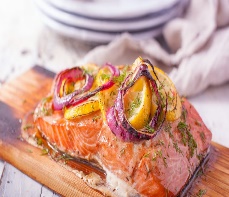 